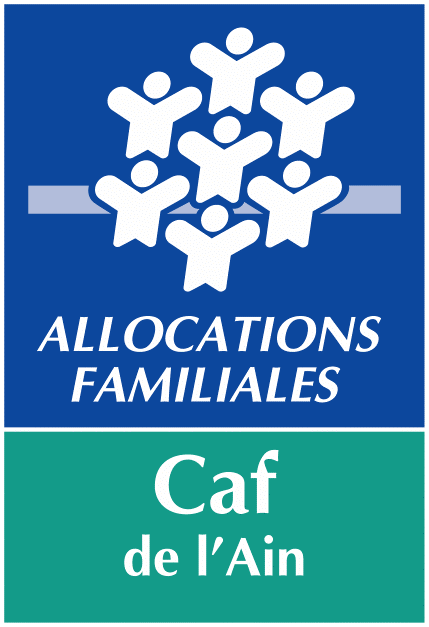 COMMUNESATTESTATION SUR L’HONNEUR DE NON-CHANGEMENT DE SITUATIONAnnée 2024A compléter si votre demande concerne un renouvellement.Je, soussigné(e) (nom et prénom) :  	Maire de la Commune de : 	Sise à : 	Déclare qu’il n’y a pas eu de modifications au niveau des données du gestionnaire concernant : (cocher les cases)Attention : Si les pièces ci-dessous ont fait l’objet d’une modification, merci de joindre les pièces concernées                         L’existence légale : Numéro SIREN / SIRET		  Le Relevé d’Identité Bancaire	Fait, le	à		                                                           	Signature et cachet :